\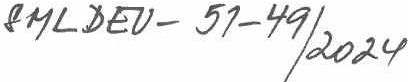 SERVISNÍ  SMLOUVAObjednatel :Správa Krkonošského národního parku se sídlem Dobrovského 3, 543 01 VrchlabíIČO: 000 88 455 DIČ: CZ00088455zastoupená: PhDr. Robinem Bohnischem, ředitelem aZhotovitel:Univers Tech s.r.o.Americká 2772272 01 KladnoIČO: 27106985uzavírají dle ustanovení§ 2586 a násl. Občanského zákoníku č. 89/2012 Sb., v platném znění, tutosmlouvu o dílo:I.	Úvodní ustanoveníZhotovitel prohlašuje, že je oprávněn uskutečnit dílo v rozsahu požadovaném podle této smlouvy a že je vybaven potřebnými materiálními, technickými a organizačnimi prostředky k jeho realizaci.Objednatel je oprávněn přijmout oprávněni a závazky z této smlouvy. Prohlašuje, že má k dispozici finanční prostředky postačující k úhradě ceny za řádné provedeni servisní prohlídky.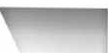 li.	Předmět smlouvyPředmětem smlouvy je závazek zhotovitele provádět pravidelnou proaktivnl údržbu a servis rolovacích mříži objednatele specifikovaných v příloze č.1 této smlouvy.Rozsah servisních prací je určen platnými ČSN normami, obecně závaznými právními předpisy, pokyny výrobce a servisnim standardem zhotovitele.Rozsah plnění dle této smlouvy je upraven v příloze č. 1 této smlouvy, která je její nedílnou součástí.Ill.	Čas plnění1.       Smlouva  se uzavlrá  na dobu neurčitou  s účinnosti  ode dne jejího  uzavřeni, s výpovědní lhůtou 1 měsíc od písemného doručení výpovědi druhé smluvní straně.Cena za dílo a platební podmínkyCena předmětu díla uvedeného v bodě li. této smlouvy se sjednává dohodou smluvních stran a jeji výše činí:Servisní prohlídka rolovaci mříže Monako 2060 mm x 2790 mm/ 1 kus - cena 3150,- Kč bez DPH/ 1 ročněDopravné je 18,-Kč/ za kilometr - celkem 308 km (vzdálenost od místa výjezdu příslušných techniků k mfstu servisu a zpět)K ceně bude připočtena DPH dle aktuálně  platného  znění  Zákona  o  DPH  č. 235/2004 Sb.V ceně je již zahrnut pomocný materiál, mazadla a čistící prostředky .V ceně není zahrnut matriál podléhající běžnému opotřebení jako např: kolečka, lanka, pružiny, ložiska atd...Faktury jsou splatné do 14 kalendárnlch dnů ode dne doručeni objednateli. Pokud faktura nebude obsahovat veškeré náležitosti, bude vrácena zhotoviteli a lhůta splatnosti začne plynout od doručení opravené faktury objednateli.Za den úhrady se považuje den vystavení realizovaného příkazu objednatele peněžnimu ústavu k připsání platby na účet zhotovitele.2Veškeré práce provedené nad rozsah sjednaný touto smlouvou požadované objednatelem, se zavazuje objednatel uhradit.Mimořádnou prací se rozumí vždy provedení prací vyvolaných poškozením jinou osobou a prací vyloučených ze sjednaného rozsahu servisních prací dle přílohy č. 1 na které se nevztahuje záruka, opravy vyžádané objednatelem mimo pracovní dobu zhotovitele (dle čl. V. odst. 1.) a změny a opravu zařízení vzniklé v souvislosti se změnou obecně závazných právních předpisů.Práva a povinnosti smluvních stran.Smluvní strany sjednávají,  že budou práce v rozsahu této smlouvy prováděny v obvyklé pracovní době zhotovitele, tj. v pracovní dny od 8:00 do 16:00 hod., nebude-li mezi stranami smluveno jinak.Objednatel se zavazuje umožnit zhotoviteli volný přístup k zařízeni z obou stan, nezasahovat do zařízeni bez předchozí konzultace  se zhotovitelem. Objednatel se též zavazuje chránit zařízení před zásahy třetích osob.Odpovědnost a zajištění smluvních závazků.Zhotovitel   odpovídá	za   servis   a   údržbu	v rozsahu	daném příslušnými platnými obecně závaznými normami, touto smlouvou a obchodními zvyklostmi.Pro případ, že bude objednatel v prodlení s plněnlm peněžitého závazku, sjednává se úrok z prodlení ve výši 0,5 % z dlužné částky, za každý i započatý den prodlení.Obje nat I. i, zh9tovitel mohou tuto smlouvu vypovědět ve lhůtě 1 měslc od plsemného doručení yýpovědi.Zhotovitel je oprávněn okamžitě odstoupit od smlouvy a zprostit se tak odpovědnosti za vratové zařízení, v případě nedostatku součinnosti objednatele, je-li tím ohroženo řádné plnění závazků zhotovitele nebo je-li objednatel vůči zhotoviteli s peněžitým plněním v prodlení déle než 28 dnů.Závěrečná ustanoveníSmluvní stany se dohodly, že právní vztahy touto smlouvou neupravené se řídí příslušnými ustanoveními Občanského zákoníku č. 89/2012 Sb., v platném znění a dalšími obecně závaznými právními předpisy.Tato smlouva je uzavřena v 4 stejnopisech stejné platnosti, z nich 2 obdrž! objednatel a 2 zhotovitel.Veškeré změny a dodatky této smlouvy budou po předchozím projednání stranami uzavřeny písemně a budou číslovány.3Příloha 1:	Specifikace předmětu servisní smlouvy a rozsahu servisnich pracíObjekt :	Krkonošský národní park, Vrchlabí/ zakázka 63083 Zařízení : rolovací mříž Monako 206 cm x 279 cm - 1 kusrozsah servisních prací:kontrola chodu a činnosti pohonných systémůkontrola funkce zabezpečovacích prvků a elektrických obvodůseřizeni koncových spínačůpromazání pojezdových prvkůkontrola elektrozapojení a konektorůdiagnostika nadměrných opotřebení a poškozeni5